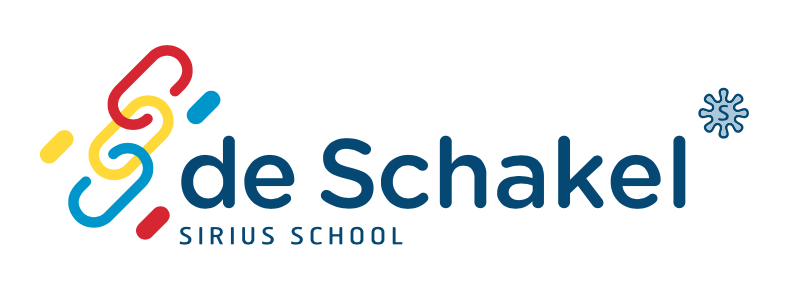 
Sociaal Veiligheidsplan 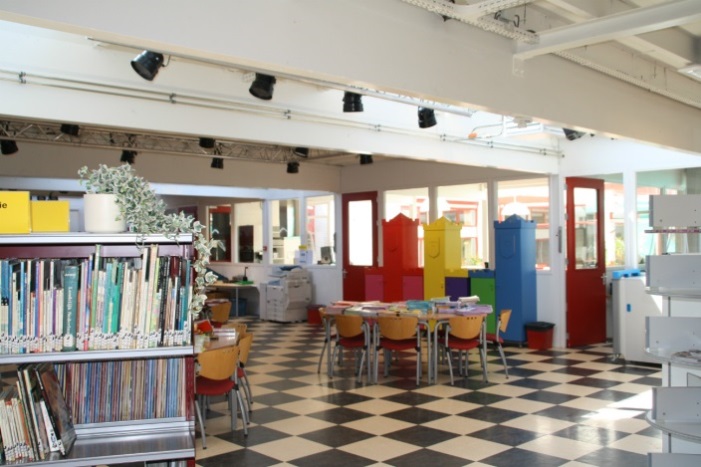 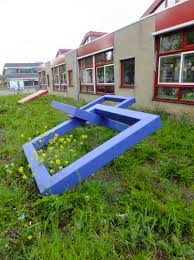 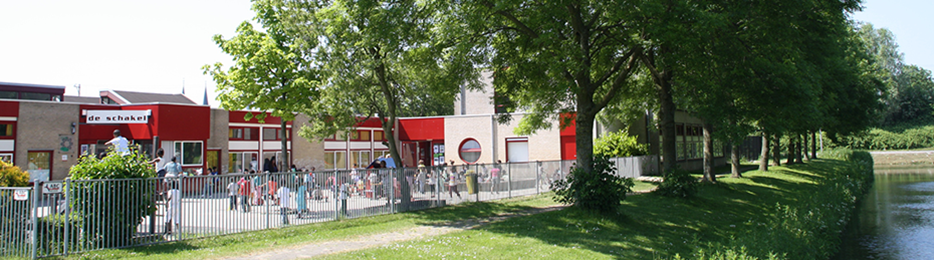 InhoudsopgaveInleiding 									pag. 3Hoofstuk 1 	Visie, doelen en uitgangspunten 				pag. 3de vreedzame school als preventiekaderouders betrekken bij veiligheidsbeleidHoofdstuk 2	Meten is weten							pag. 4		2.1 De Veiligheidsthermometer		2.2 Sociaal-emotioneel welbevinden LVS- Hart en zielHoofdstuk 3	Het voorkomen van pesten en sociale onveiligheid  	 	pag. 6 		3.1 uitdragen van een positieve sociale en morele norm		3.2 De klas en school: een gemeenschap		3.3 investeren in de relatie met de leerlingen		3.4 Een grondwet: basisregels in de school 		3.5 Van grondwet naar groepsregels en omgangsafspraken		3.6 Aanleren en handhaven van gedragsregels		3.7 Bij het overtreden van de regels: zinvol straffen		3.8 toezicht bij ons op school 		3.9 Commissies van leerlingenHoofdstuk 4  	De Time Out procedure  					pag. 10		Hoofdstuk 5	ingrijpen bij plagen						pag. 12	Hoofdstuk 6	Ingrijpen bij pesten						pag. 13		6.1 Wat is pesten?		6.2 Digitaal pesten 		6.3 Aanpak van pesten en sociale onveiligheidHoofdstuk 7 	herstelgesprekken 						pag. 14Hoofdstuk 8	Schorsing en verwijdering					pag. 15		Interne schorsing		Externe schorsing – 1 dag		Externe schorsing- meerdere dagenHoofdstuk 9 	Anti pest coördinator 						pag.16Hoofdstuk 10 	prioriteiten en plan van aanpak				pag. 17BijlagesBijlage A  	 Regels en afspraken binnen de school Bijlage B 	de stappen van de oplosplekBijlage C   	pedagogische JaarkalenderBijlage D	 FeedbackmodelBijlage E    	Time Out FormulierBijlage F	Stroomdiagram OPABijlage A Bijlage B  De stappen van de oplosplek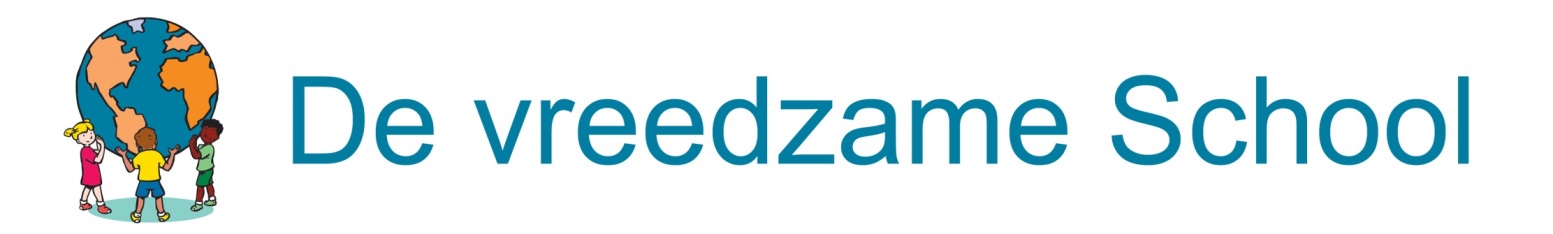 Hoe lossen we een conflict op?LET OP: Tijdens het oplossen luisteren we goed naar elkaar en laten we elkaar uitpraten. 
Stap 1: koel goed af, zodat je rustig kan praten met elkaar.Stap 2: nodig de andere partij in het conflict uit naar de oplosplek.Stap 3: spreek af wie er begint met praten.Stap 4: begin het gesprek met: “ik zag/hoorde …en het effect op mij was…”Stap 5: bied elkaar excuses aan. Zo nodig bedenk je ook een win-win oplossing.Als je er met elkaar niet uitkomt, vraag de juf of meester om hulp. Bijlage C    De pedagogische jaarkalender
Bijlage D Feedbackmodel 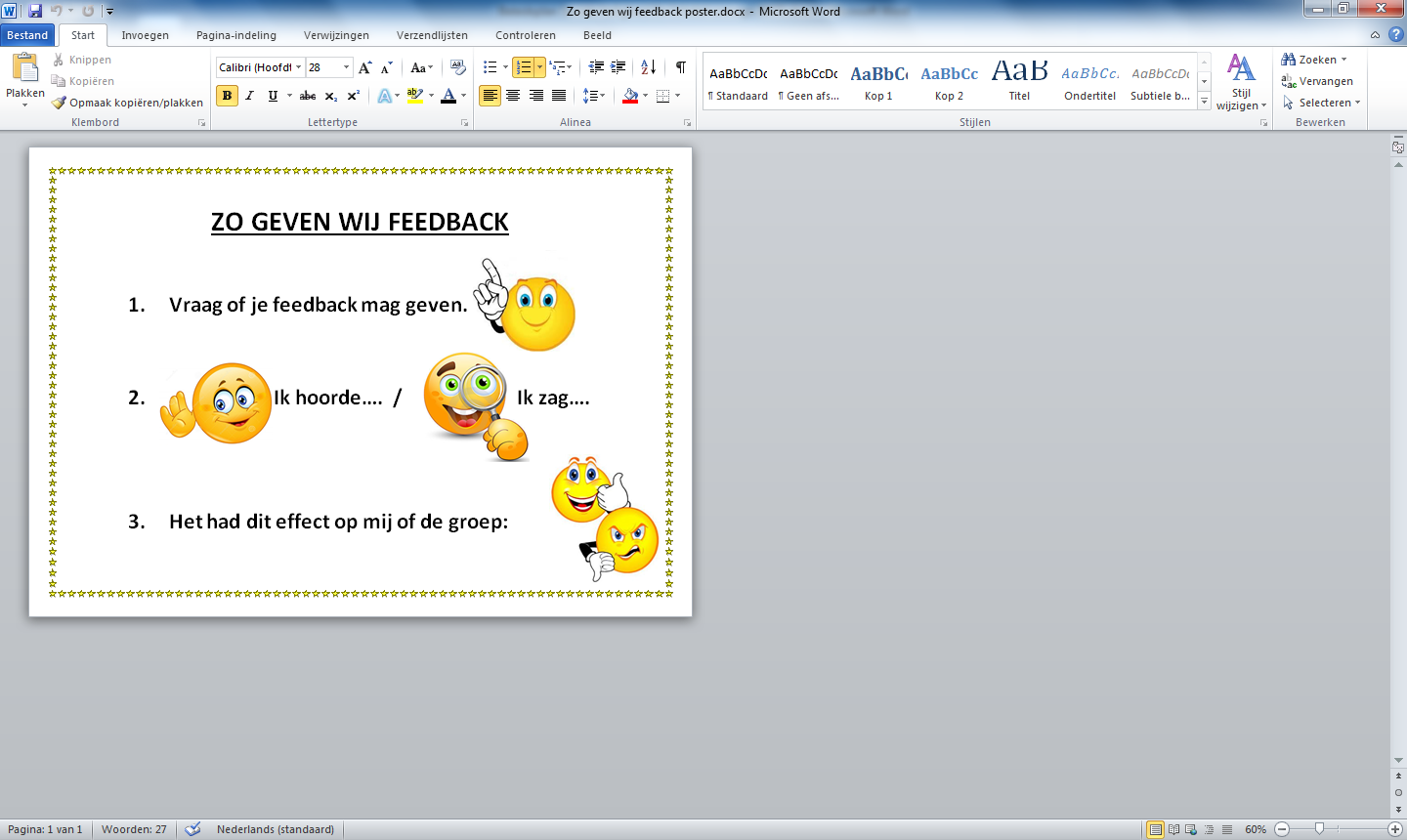 Bijlage E  Time out formulierNaam:		………………………………………………………………..Datum:		………………………………………………………………..Tijdstip:	………………………………………………………………..Wat maakt dat ik een time-out krijg? Wat deed ik?……………………………………………………………………………………………………………………………………………………………………………………………………………………………………………………………………………………………………………..............................................................................................................................................................................................................................................................................................................................Wat is de oplossing? Wat kan ik in dit geval anders/handiger doen?……………………………………………………………………………………………………………………………………………………………………………………………………………………………………………………………………………………………………………..............................................................................................................................................................................................................................................................................................................................Om welke regel/afspraak gaat het?……………………………………………………………………………………………………………………………………………………………………………………………………………………………………………………………………………………………………………..............................................................................................................................................................................................................................................................................................................................Ik ga dit doen!Handtekening:		 ……………………………………………………………………………………………….Bijlage F Stroomdiagram OPA De Schakel – Beleidsplan Sociale VeiligheidInleidingVoor u ligt het beleidsplan rondom de Sociale Veiligheid op Basisschool De Schakel. Op De Schakel wordt gebruik gemaakt van het evidence-based programma Vreedzame School om leerlingen te ondersteunen in de sociale competenties en democratisch burgerschap. Dit veiligheidsplan is gebaseerd op de methodiek van de Vreedzame School. Wij hebben bij het opstellen van het veiligheidsplan gebruik gemaakt van de map Werken aan sociale veiligheid – De Vreedzame School (CED groep Rotterdam).In het veiligheidsplan wordt besproken wat De Schakel preventief doet om de veiligheid binnen school te waarborgen. Tevens wordt er besproken wat we doen bij onveilige situaties en hoe we omgaan met ongewenst gedrag en pestsituaties. Door dit plan na te leven, streven we ernaar een veilige omgeving te zijn waarin leerlingen zich mogen ontwikkelen tot sociale, competente burgers. Een veilige omgeving is immers de basis voor een fijne schoolloopbaan. H.1 - Visie, doelen en uitgangspunten1.1 De Vreedzame School als preventiekaderUitgangspunt voor het beleid met betrekking tot sociale veiligheid op De Schakel is het programma van De Vreedzame School. De Vreedzame School is een programma voor sociale competentie en democratisch burgerschap. Het programma helpt onze school een gemeenschap te vormen waarin we leerlingen actief aanspreken op hun verantwoordelijkheid voor elkaar, hun omgeving, voor de schoolgemeenschap en de samenleving. Met De Vreedzame School besteden we aandacht aan basale sociale-emotionele en burgerschapscompetenties die wenselijk zijn in een democratische samenleving, zoals je verplaatsen in een ander, op een democratische manier met elkaar beslissingen nemen, openstaan voor verschillen tussen mensen, constructief conflicten oplossen, omgangsvaardigheden en verantwoordelijkheid nemen voor de gemeenschap. Wij willen kinderen op onze school zich niet alleen optimaal laten ontwikkelen in de academische vakken, zoals taal en rekenen, maar wij willen ook een bijdrage leveren aan de sociale en maatschappelijke vorming van leerlingen. Dat het ook mensen worden die op hun beurt een bijdrage aan de samenleving zullen leveren. Met elke generatie vormen we immers opnieuw onze samenleving. De Schakel wil ook een school zijn waar álle kinderen zichzelf kunnen zijn en zich veilig en prettig voelen. Alleen dan kunnen ze leren. We doen veel om sociale veiligheid te bevorderen en om ongewenst gedrag zoals pesten te voorkomen. Met dit preventieve kader gaan we er vanuit dat 80% van de kinderen de basale sociale-emotionele en burgerschapscompetenties zal ontwikkelen. Daarnaast zal 15% van de kinderen extra begeleiding of aanbod nodig hebben om ook de gewenste competenties te leren. Tot slot blijft dan 5% van de leerlingen over waarbij meer intensieve zorg nodig is. Vaak doen we hierbij ook een beroep op de Ouder-kind adviseur. 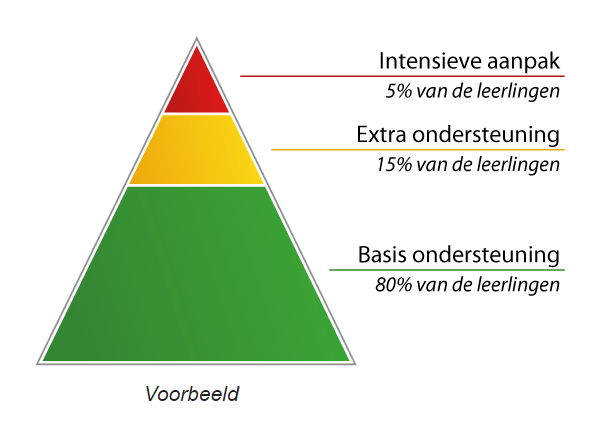 Ondanks het preventieve kader kan het toch voorkomen dat er gepest wordt op De Schakel. Pestsituaties zijn vaak complex, waarvoor we ervoor gekozen hebben om hier een specifiek protocol voor te schrijven. Deze kunt u terugvinden in hoofdstuk 6. 1.2 Ouders betrekken bij het veiligheidsbeleidDe Schakel wil op dit terrein graag samen met de ouders optrekken. Belangrijk hierbij is dat ouders het veiligheidsbeleid onderschrijven en medewerking verlenen aan de beschreven stappen. In het geval van incidenten zoeken we snel contact om samen te bespreken hoe we hiermee om zullen gaan. Maar ook in meer algemene zin willen we ouders bij het veiligheidsbeleid betrekken. Dat doen we door ze te informeren over wat de school doet aan het voorkomen en aanpakken van ongewenst gedrag als pesten. En over bij wie ze terecht kunnen als er iets is. We nemen ouders heel serieus daarin.H. 2 – Meten is weten2.1 De VeiligheidsthermometerJaarlijks wordt door de hele school de Veiligheidsthermometer afgenomen. Dit instrument geeft inzicht in de beleving van de sociale veiligheid van de leerlingen, in de feitelijke aantasting van de sociale veiligheid en het welbevinden van de leerlingen. Hiervoor maken we gebruik van twee versies. Kinderen van groep 2,3,4 vullen in oktober de Veiligheidsthermometer in die bij De Vreedzame School hoort. Wanneer er zorgen zijn met betrekking tot de sociale veiligheid wordt de thermometer nogmaals in april afgenomen. De leerlingen van groep 5,6,7 en 8 vullen twee keer per jaar, in oktober en april, de digitale versie, Vragenlijst Sociale Veiligheid, in via het programma van Hart en Ziel. Analyse van de resultaten vindt plaats op drie niveaus:Op individueel niveau zal de groepsleerkracht de resultaten van zijn of haar leerlingen bekijken (de individueel ingevulde vragenlijst) en nagaan of er op individueel niveau direct actie nodig is. Bij opvallende zaken ligt het voor de hand om eerst een individueel gesprek te voeren met de leerlingen die het betreft. Met name als leerlingen voor een score bij bepaalde vragen ‘altijd’ of ‘onveilig’ hebben gekozen (de meest negatieve score) is er reden voor zorg en nader onderzoek. Soms worden de antwoorden van leerlingen beïnvloed door recente, negatieve gebeurtenissen en moet er niet zo zwaar getild worden aan de uitslag. Maar soms is er sprake van langdurige problematiek en is er een aanpak nodig.Ook op groepsniveau worden de resultaten geanalyseerd en besproken. Eerst vindt een analyse plaats van de mogelijke oorzaken van een negatieve uitslag. Herkent de groepsleerkracht de score? Komt de score overeen met de eigen indruk? Welke leerlingen zijn opvallend? Passend bij het gedachtegoed van Vreedzaam is een bespreking met de groep zelf. De groepsleerkracht vat de resultaten samen en bespreekt deze met de groep.Op schoolniveau zullen (in de stuurgroep Vreedzaam, waarin ook de directie zitting heeft) worden de resultaten van alle groepen besproken. Hierbij gaat de aandacht uit naar een vergelijking van de verschillende groepen met elkaar én naar een vergelijking met voorgaande jaren. Is er sprake van een negatieve of een positieve ontwikkeling? Zo ja, hoe komt dat? Hierbij worden tevens de acties geëvalueerd die de vorige keer zijn ondernomen om de veiligheid te vergroten.Binnen De Vreedzame School hebben we een leerlingenraad. De sociale veiligheid kan hier een onderwerp van gesprek in zijn. Wat denken de leerlingen dat er nodig om de school veilig te maken/houden. 2.2 Sociaal-emotioneel leerlingvolgsysteem – Hart & ZielVerder volgen we op De Schakel ook de sociaal-emotionele ontwikkeling van de kinderen. We maken hiervoor gebruik van Hart & Ziel, een webbased sociaal-emotioneel leerlingvolgsysteem. Leerkrachten vullen tweemaal per jaar voor elk kind een digitale vragenlijst in, de Strengths and Difficulties Questionnaire (SDQ) genaamd. Leerlingen van groep 6,7,8 vullen in oktober deze digitale vragenlijst ook over zichzelf in. Direct na het invullen krijgt de leerkracht de uitslag van het kind op de verschillende onderdelen van de vragenlijst.De onderdelen van de SDQ zijn: -	Emotioneel welbevinden-	Gedragsproblemen-	Omgang met leeftijdsgenoten-	Concentratie en Hyperactiviteit-	Prosociaal gedragHet invullen van de vragenlijst duurt +/- 5 minuten. Door het invullen van de SDQ, kan de sociaal-emotionele ontwikkeling van het kind, de groep en de school gevolgd worden.Indien een leerling qua gedrag uitvalt wordt ook één keer per jaar de Antisocial Behaviour Symptoms Questionnaire (ABSQ) ingevuld.Bij de ABSQ screening wordt bij kinderen in groep 4 t/m 8, die hoog scoren op de subschaal gedragsproblemen van de SDQ, de ABSQ ingevuld. De ABSQ bevat 15 vragen over openlijk en heimelijk probleemgedrag en autoriteitsconflicten. Voor kinderen bij wie een ABSQ is ingevuld, wordt na zes maanden opnieuw een ABSQ ingevuld. Het invullen neemt gemiddeld 5 min. in beslag. Kinderen die twee keer hoog scoren op de ABSQ komen in aanmerking voor een programma voor gedragsproblemen.Als blijkt dat leerlingen sociaal emotionele problemen hebben wordt van de leerkracht verwacht dat ze dit bespreken met de ouders en op deze problematiek handelen. Hierbij hebben we het dan over de leerlingen die onder de 15% of de 5%  vallen, waar in hoofdstuk 1 over gesproken is. In het Hart & Ziel leerlingvolgsysteem is hiervoor de module "Aanpak in de klas" gemaakt. Aanpak in de klas geeft leerkrachten handvatten om kinderen in de klas te begeleiden die op sociaal emotioneel gebied problemen ondervinden. Ook krijgt de leerkracht tips over hoe ze de gesignaleerde problematiek met leerling en/of ouders kunnen bespreken. Voor deze kinderen wordt een individueel handelingsplan opgesteld met doelen die betrekking hebben op het gebied waar het kind moeilijkheden heeft. Wanneer de doelen behaald zijn en het plan werkt, komen de kinderen weer bij de groep van 80% die bij de groepsaanpak gedijen. Soms is de extra aanpak blijvend nodig, dan blijven de kinderen onder de 15% vallen. Soms werkt het plan niet of is er sprake is van bredere problematiek, waardoor de gesignaleerde moeilijkheden blijven bestaan. Deze kinderen vallen dan onder de 5% van de piramide. In dit geval kan het kind ook besproken worden in het ZBO of wordt ook de ouder-kind adviseur betrokken om te kijken wat er nog meer kan helpen om de moeilijkheden aan te pakken. Uiteraard gebeurt dit in overleg met ouders/verzorgers.H.3 - Het voorkomen van pesten en sociale onveiligheidZoals we hiervoor al aangaven leggen we met het programma van De Vreedzame School fundament voor een sterk tegenwicht tegen pestgedrag. We noemen een paar belangrijke elementen van het programma, naast de wekelijkse lessen die leerlingen in alle groepen ondergaan.3.1 Uitdragen van een positieve sociale en morele normWe streven dus naar een positief sociaal klimaat, waarin ieder kind zich veilig voelt, waarin respect is voor elkaar en waarin iedereen makkelijk samenwerkt met iedereen. Een op het eerste gezicht eenvoudig, maar zeer belangrijk middel om hier toe te komen is het geven van ‘opstekers’ of complimenten. Kinderen (niet alleen kinderen, dat geldt helaas ook voor ons volwassenen) hebben de neiging om de negatieve gedragingen te benoemen en het positieve als vanzelfsprekend te beschouwen. In De Vreedzame School leren we iedereen heel bewust positief gedrag te benoemen in de vorm van een ‘opsteker’. Hierbij kan de leerkracht ook gebruik maken van Taakspel.Als iedereen in de groep in staat is om elkaar complimenten te geven en zo hun waardering voor elkaar uit te spreken, ontstaat er langzamerhand een steeds positievere sfeer in de groep. En daarmee een cultuur waarin het normaal is om de nadruk te leggen op wat goed gaat. Dit leidt tot een klimaat waarin kinderen zich gehoord en gezien voelen en zich fijn voelen.  Gedrag wordt voor een groot deel bepaald door de sociale norm in de omgeving. Leerlingen zijn gevoelig voor de vraag: ‘wat wordt er hier van mij verwacht?’ Om positief gedrag van leerlingen te stimuleren willen we expliciet een positieve sociale en morele norm uitdragen. Dit doen we onder andere door:wekelijks in de nieuwsbrief twee leerlingen per bouw te vermelden die een mooie opsteker ontvangen hebben.het hanteren van een pedagogische jaarkalender, waardoor er per periode een belangrijke regel centraal komt te staan in de school. de omgangsafspraken en het logo van De Vreedzame School hangen zichtbaar in de schooldirecte correctie van gedrag van kinderen dat haaks staat op de norm;zichtbare aanwezigheid van het personeel om de leerlingen ’s ochtends te begroeten, hen aan te spreken op rennen, een opsteker te geven, belangstellend te informeren, enzovoort.3.2 De klas en school: een gemeenschapWe willen alle leerlingen het gevoel geven dat ze onderdeel zijn van de leefgemeenschap die de school en de klas vormen, dat hun aanwezigheid ‘verschil maakt’ en dat de klas of de school minder leuk zijn als hij of zij er niet bij is. Dit doen we onder andere door kinderen veel te laten samenwerken met verschillende leerlingen (met behulp van coöperatieve werkvormen), door samen omgangsafspraken te maken, samen te bedenken welke taken er in de klas zijn en die met elkaar verdelen, of als klas presentaties voor andere klassen te verzorgen. In het begin van het schooljaar besteden we veel aandacht aan de vorming van een positieve groep in alle klassen (met de lessen van blok 1 van De Vreedzame School). Daarnaast wordt er gebruik gemaakt van de Gouden Weken aanpak, gebaseerd op het boek van B. Bijleveld.  Deze aanpak is bedoeld om een fundament te leggen voor een goede groepsvorming. Bij de Gouden Weken ligt het accent op groepsvormende activiteiten en oudercontact.Het voorgaande heeft evenzeer betrekking op de school. Het maakt veel uit of leerlingen zich verbonden voelen met de school als geheel en als zij de school als een gemeenschap ervaren. Die gemeenschap bestaat dan − als het goed is − uit alle andere leerlingen, alle leerkrachten en alle ouders. Om de verbondenheid te versterken geven we wekelijks een nieuwsbrief uit, waarin gelezen kan worden wat er in de school speelt. Daarnaast wordt er gebruik gemaakt van een schoolapp, waarmee ouders op de hoogte worden gehouden van wat er in de klas wordt gedaan en ander nieuws van school. Tevens zorgen we ervoor dat nieuwe leerkrachten zich altijd voorstellen aan de hele school. Soms gebeurt dit via een persoonlijk stukje in de nieuwsbrief en soms gaat de leerkracht de klassen rond. Als de klas een gemeenschap is, dan voelen leerlingen zich betrokken bij en medeverantwoordelijk voor wat er gebeurt in de klas. Bij ons op school krijgen leerlingen een stem en leren zij die stem op een verantwoorde wijze te gebruiken. We geven leerlingen niet zozeer een stem om op te komen voor hun eigen belang, maar we willen dat ze zich medeverantwoordelijk gaan voelen voor het algemeen belang. We willen dat zij hun steentje bijdragen aan het algemeen belang, aan de gemeenschap. Dit betekent ook dat wij ze willen leren om verantwoordelijkheid voor hun gedrag te nemen, ook wanneer dit ongewenst gedrag betreft. Leerlingen zullen ze zich eerder verantwoordelijk voelen als ze ook echt mogen meedenken en als ze serieus worden genomen. Daarom werken we met leerlingmediatoren, worden er bordsessies gehouden in de klas en hebben we een leerlingenraad. We laten oudere kinderen jongere kinderen helpen bij allerlei activiteiten. En – specifiek gericht op ongewenst gedrag als pesten – leren we de leerlingen dat ze op kunnen en moeten komen voor gepeste medeleerlingen, dat ze ‘verdedigers’ kunnen zijn.3.3 Investeren in de relatie met de leerlingenWe vinden het heel belangrijk dat alle leerlingen een goede relatie hebben met hun eigen leerkracht. Dat is een belangrijke voorwaarde voor een gevoel van veiligheid. We vragen van onze leerkrachten dat ze investeren in  het leren kennen van de eigen leerlingen en in de onderlinge relatie. Ieder kind moet voelen dat het er toe doet, dat de leerkracht het fijn vindt dat hij of zij er vandaag weer is. Alle leerkrachten zorgen ervoor dat ze aan het begin van het jaar tussen de bedrijven door met iedere leerling een gesprekje voeren over persoonlijke zaken als: dingen waar ze tegenop zien, die ze leuk vinden of spannend, hoe het thuis gaat en wat ze graag doen na schooltijd. 3.4 Een grondwet: basisregels in de schoolPesten lijkt vaker voor te komen in een weinig gestructureerde omgeving en in een omgeving waar leerlingen onvoldoende voelen wat de sociale norm is. Duidelijke regels in de klas en in de school zijn dus van belang. Op De Schakel hebben we een grondwet. De Schakel richt zich op vijf keer een zorgzame R, met als doel onze leerlingen optimale kansen te kunnen bieden. Onze grondwet luidt:Respect	voor iedereen: met als inzet actief burgerschapRelaties	met elkaar: leerlingen, ouders, personeel en maatschappijRegels            voor rust, regelmaat en veiligheidResultaten	op gebied van kennis en vaardigheden				Reflectie	op eigen handelen: om te komen tot een voortdurend proces van verbetering. Op basis van deze grondwet is een set basisregels opgesteld, te vinden in de bijlage, die vervolgens uitgewerkt kunnen worden in concrete verwachtingen ten aanzien van het gedrag. Deze basisregels zijn zichtbaar in de school opgehangen. Die regels komen voort uit onze pedagogische doelstellingen (de belangrijkste waarden) van de school. De Vreedzame School biedt hiervoor een expliciet pedagogisch kader. Zoals eerder vermeld, is het streven met het programma van De Vreedzame School dat leerlingen: op een democratische manier gezamenlijk besluiten kunnen nemen;conflicten constructief kunnen oplossen;zich zorgzaam en verantwoordelijk opstellen ten aanzien van de gemeenschap;openstaan voor verschillen tussen mensen.Deze doelen zijn terug te vinden in de thema’s van de lesblokken, in positieve bewoordingen gevat:We horen bij elkaarWe lossen conflicten zelf opWe hebben oor voor elkaarWe hebben hart voor elkaarWe dragen allemaal een steentje bijWe zijn allemaal anders.3.5 Van grondwet naar groepsregels en omgangsafsprakenIn de lessen van De Vreedzame School (in blok 1) wordt samen met de leerlingen gesproken over de grondwet, de eigen groepsregels en de omgangsafspraken die elke klas met elkaar wil maken om ervoor te zorgen dat het voor iedereen in de klas prettig en veilig is. De regels worden door volwassenen opgesteld, de leerlingen maken samen (omgangs)afspraken. Aan het begin van het jaar, tijdens blok 1, maakt iedere leerkracht in zijn of haar groep bekend welke groepsregels er gelden in de klas. Daarbij wordt de link gelegd met de grondwet op schoolniveau, zodat kinderen begrijpen dat de groepsregels afgeleid zijn van de grondwet. ‘De grondwet geldt voor de hele school en dit zijn de regels van de groep!’ Om die reden zijn de grondwetregels in iedere groep aanwezig. Vervolgens wordt in elke groep samen met de leerlingen omgangsafspraken gemaakt en op een afsprakenposter vastgelegd: ‘Zo willen we het in onze groep’.  Deze poster wordt duidelijk zichtbaar opgehangen in de klas. 3.6 Aanleren en handhaven van gedragsregelsMet het opstellen van gedragsregels zijn we er nog niet. Gedrag dat bij een bepaalde regel hoort, moet vrijwel altijd worden aangeleerd. Dus, zeker bij jonge leerlingen, oefenen we de gedragsregels met de hele klas.Maar het opstellen van regels en het aanleren van het bijbehorende gedrag is op zich ook nog niet voldoende. Het handhaven van regels vraagt ook iets aan alle volwassenen in de school (personeel, ouders/verzorgers, externen.) Bijvoorbeeld:modelgedrag vertonen;leerlingen herinneren aan de regel;leerlingen bevragen als ze zich toch niet aan de regel houden en een opsteker geven als ze het vervolgens wel doen;met de leerlingen meelopen, of boven of beneden staan kijken op de trap;leerlingen aanspreken die zich niet aan de regel houden.Om het naleven van gedragsregels te bevorderen, is het tevens van belang dat: alle leerkrachten in de klassen (indien nodig) regelmatig terugkomen op een of meer regels waar de leerlingen moeite mee hebben door de gedragsinstructie in de klas te herhalen;alle volwassenen in de school helpen bij het toezicht houden op het naleven van de regel; het team maakt afspraken over wie op welke plek toezicht houdt.Om de regels stapsgewijs aan te leren, maken we gebruik van een jaarkalender. In deze jaarkalender staat gespecificeerd welke regels die periode centraal staan. Op De Schakel hanteren wij de stappen van de oplosplek als strategie om samen problemen op te lossen. Elke klas heeft een oplosplek, waar problemen of conflicten onderling oplost kunnen worden.3.7 Bij het overtreden van de regels: zinvol straffenEr zullen altijd situaties zijn waarbij leerlingen de regels overtreden en zich niet houden aan afspraken. Bij ernstige overschrijdingen van de grenzen zijn maatregelen of straffen nodig. Uiteraard straffen we bij ons op school af en toe leerlingen. We zijn ons er echter ook van bewust dat straffen niet altijd leidt tot de gewenste gedragsverandering, eerder tot meegaandheid: het volgen van de regels uit angst voor maatregelen. Het bezwaar hiervan is dat de leerling niet zelf nadenkt, niet reflecteert op zijn of haar eigen gedrag en op alternatieven voor dat gedrag. Er zijn enkele voorwaarden voor een ‘zinvolle’ straf, een straf die wel kan leiden tot verandering van gedrag. Wil een straf zinvol zijn, dan moet rekening worden gehouden met de behoefte van de leerling aan relatie, autonomie en competentie:Relatie: we spreken de leerling individueel aan, op zo’n manier dat de relatie niet verbroken is. We laten zien dat het om het gedrag gaat en niet om de persoon. We helpen hem of haar de fout te herstellen. (‘Wout, ik vind je een leuke jongen hoor, maar wat je nu hebt gedaan, kan echt niet!’) Autonomie: We zorgen ervoor dat de leerling mede-eigenaar wordt van het probleem, van het vinden van een oplossing, het maken van een plan en het uitvoeren van dat plan. (‘Wat heb je bedacht om dit te gaan oplossen?’)Competentie: We gaan ervan uit dat de leerling zelf met een goede oplossing komt en die ook uitvoert. En we laten onze waardering blijken als dat lukt. (‘Ik weet zeker dat je daartoe in staat bent. Zo ken ik je. Fijn dat je dat zo hebt gedaan!’)Een ander belangrijk aspect van een ‘zinvolle’ straf is eigenaarschap. Straffen kunnen tot gedragsverandering leiden als de dader de straf als zinvol ervaart. Dat gebeurt vaak pas als de leerling mede-eigenaar wordt van het probleem en vervolgens zelf wil nadenken over de oplossing ervan. We steken dus eerst tijd en energie in het bewust maken van de leerling dat het vooral zijn of haar probleem is. Dit pedagogisch gesprek wordt gevoerd conform ‘de feedbackmanier’ (schoolafspraak). Daarna kan de leerling gevraagd worden of hij of zij er iets aan wil doen en indien dat het geval is, luidt de vraag: ‘En hoe denk je het op te lossen?’ De ‘straf’ zal dan in het licht komen te staan van ‘herstellen’: soms daadwerkelijk de (fysieke) schade herstellen, soms het vertrouwen weer winnen, enzovoort.Afhankelijk van hoe zeer het gedrag de situatie verstoord of de regel overtreden wordt, wordt er op De Schakel een time-out procedure gehanteerd. Deze wordt nader toegelicht in hoofdstuk 4.3.8 Toezicht bij ons op schoolHet houden van toezicht is van groot belang wanneer we willen werken aan de veiligheid binnen de school. Leerlingen hebben (naast gelegenheid om te oefenen met zelfstandigheid, en naast ondersteuning daarbij van volwassenen) ook altijd toezicht nodig. Leerlingen houden zich niet vanzelfsprekend aan regels en zijn geneigd grenzen te verkennen. Ze hebben het nodig dat die grenzen worden aangegeven door volwassenen. Bovendien kan in een situatie waarin onvoldoende toezicht en dus onvoldoende ‘leiding’ is, onveiligheid in een groep leerlingen sluipen. De risicovolle periodes op een schooldag zijn de overgangen van bijvoorbeeld de klas naar het gymlokaal of naar het schoolplein, de pauzes op het plein en de tijdstippen vlak voor of vlak na het begin van de school. Wij hebben met ons team duidelijke afspraken gemaakt rondom het toezicht op verschillende plekken gebeurtenissen:schoolplein (bij in- en uitgaan van de school)schoolplein (pauzes)de trappen in school (bij binnenkomst, in pauzes en naar huis gaan)naar de gymzaal lopenbij feesten en voorstellingen in de aulade toilettende gangen bij het in- en uitgaan van de klassen.Behalve de afspraken die we als team hebben gemaakt over ons eigen gedrag bij het toezicht, hebben we samen met de leerlingen geformuleerd welk gedrag van de leerlingen in welke situaties wordt verwacht. Deze zijn in de bijlage terug te vinden. 3.11 Commissies van leerlingenWij kiezen ervoor als school om bij het bevorderen van de sociale veiligheid binnen de school zoveel mogelijk de leerlingen in te schakelen. Zodra er een gevoel van onveiligheid wordt gesignaleerd, bespreken we dat in het team én we betrekken de leerlingen erbij om na te denken over wat er nodig is om een als onveilig ervaren situatie of locatie weer veilig te maken. Dat kunnen we doen door bijvoorbeeld het inzetten van de leerlingenraad, vragenlijsten of gesprekken met de leerlingen. Het wordt besproken in de leerlingenraad wanneer het gaat om een situatie waarbij de hele school betrokken is. Soms gaat het alleen een deel van de leerlingen aan of slechts één groep; dan zijn alleen de leerlingen uit die groep betrokken. De uitkomsten hiervan worden vastgelegd binnen de school en een samenvatting van de procedure wordt met de ouders van de betrokken leerlingen gecommuniceerd.H.4 – De Time Out procedureZoals in het vorige hoofdstuk al aangestipt is, maken we op school gebruik van een time-out procedure. Het opstellen van gedragsregels en het aanleren van het bijbehorende gewenste gedrag betekent dat er ook gelet wordt op het handhaven van regels. Dat betekent dat leerkrachten letten op de naleving van de regels zodat de veiligheid op school bewaakt wordt.  Wanneer kinderen zich niet kunnen houden aan de grondwet, de eigen groepsregels of de omgangsafspraken dan krijgen zij in eerste instantie de ruimte om na te denken over hun gedrag door middel van een time out. Binnen deze procedure hanteren wij vier fases. Binnen de school zijn hier afspraken over gemaakt en de verschillende fases meer gespecificeerd.Fase 1: De groep en de leerkracht hanteren de groepsafspraken van de Vreedzame School.De leerkracht herinnert de leerling aan de afspraak en benoemt het gewenste gedrag wat gezien wil worden. Gevolgd door ‘als het even niet lukt dan kun je een time out nemen’.Fase 2: Wanneer het de leerling niet lukt om zich aan de regel te houden volgt fase 2; een time out in de klas. Deze time out wordt nog niet als straf gezien, maar als een kort moment van bezinning. In een time out zondert een leerling zich af op een vaste plek. Bij deze stap zijn er twee mogelijkheden: de leerling kiest zelf voor een time out of de leerkracht legt een time out op.  Het kind kan zelf aangeven wanneer het een time-out nodig heeft.Leerling gaat naar vaste time out plek in de klas. Tijd stellen om gedrag te verbeteren (bv. timetimer: 10 minuten). Leerling doet wat afgesproken is om rustig te worden. Leerling gaat terug naar zijn/haar plek en gaat verder met waar het mee bezig was.De leerkracht praat niet over de time out en de aanleiding voor de time out. De leerkracht maakt slechts een korte positieve stimulerende opmerking of signaal.De leerkracht kan een time-out opleggen. De leerkracht kondigt aan dat de opgelegde time out in aantocht is. De leerkracht geeft een time-out aan door de naam van het kind te noemen en het time-out teken te maken. Tijd stellen om gedrag te verbeteren (bv. timetimer: 10 minuten).Leerling doet wat afgesproken is om rustig te worden.Na een opgelegde time out volgt er een gesprek tussen leerkracht. Doel: erkennen van de gevoelens van het kind en leerkracht, bespreken oorzaak-gevolg  en constructieve afspraken voor de toekomst.  Fase 3: Wanneer een leerling na een time out in de klas, nog niet rustig aan het werk kan of adequaat kan deelnemen aan de groepsactiviteiten volgt fase 3; een time out buiten de klas, bij een vaste collega. Tevens kan deze fase ingezet worden wanneer er sprake is van een onveilige situatie, waardoor een time out in de eigen klas niet mogelijk is. Hierbij kan gedacht worden aan fysiek of aanhoudend verbaal geweld. Het kind gaat zelfstandig of onder begeleiding van de leerkracht zo rustig mogelijk naar de vaste time-out plek in de ruilgroep. In de ruilgroep vult het kind het time out formulier in.De leerkracht zorgt voor werk wat de leerling kan maken tijdens de time out. Tijd van time-out wordt afgesproken, met een maximum van 60 min (bv. time-timer: 15 minuten).Leerling doet wat afgesproken is om rustig te worden. Leerling gaat zelf, na de verstreken time out tijd, terug naar de eigen klas. In de onderbouw: er wordt afgesproken wie de leerling ophaalt uit de klas. De leerkracht praat (na de les) met de leerling over de time-out en de aanleiding voor de time-out. Doel: erkennen van de gevoelens van het kind en leerkracht, bespreken oorzaak-gevolg  en constructieve afspraken voor de toekomst.  Dit kan worden aangevuld op het time out formulier wat de leerling ingevuld heeft.De groepsleerkracht noteert, in objectieve termen, een korte notitie over de reden/aanleiding van de time-out in Parnassys.De onderwijstijd wordt mogelijk ingehaald in eigen tijd. Bij inhalen van gemiste tijd na schooltijd (max half uur) worden de ouders op de hoogte gebracht.Een kopie van het time out formulier gaat met een vast begeleidend schrijven mee naar huis. Ouders tekenen het begeleidend schrijven, als teken dat zij op de hoogte zijn van de time out. Wanneer zij vragen hebben, kunnen ze contact opnemen met de leerkracht.Wanneer het kind frequent (3 keer in een week) gebruik moet maken van een time-out buiten de eigen klas wordt er een gesprek gepland met ouders/verzorgers en de intern begeleider.  Fase 4: Wanneer een leerling na een tweede time out nog niet rustig op zijn eigen plek in de klas aan het werk kan, volgt stap 4; een time out bij de directie.Het kind gaat onder begeleiding van de leerkracht zo rustig mogelijk wijze naar een vaste time-out plek bij de directie. De leerkracht vertelt de directie waarom de leerling gestuurd is.Leerling doet wat afgesproken is om rustig te worden. Leerling maakt werk dat leerkracht brengt.Directie voert gesprek met leerling en noteert dit in Parnassys. De leerling vult het time out formulier in. Leerkracht zorgt voor registratie in Parnassys van hele incident: aanleiding, beschrijft gedrag etc.Leerling gaat onder begeleiding van directie weer terug naar de klas wanneer de directie dit haalbaar vindt. Met de leerling wordt gesproken over de vervolgstappen: bericht aan ouders en evt gesprek ouders-leerkracht-directie en leerling. Minimaal is dat een kopie van het time out formulier met een vast begeleidend schrijven mee naar huis gaat. Ouders tekenen het begeleidend schrijven, als teken dat zij op de hoogte zijn van de time out. Wanneer zij vragen hebben, kunnen ze contact opnemen met de leerkracht/directie.Leerkracht noteert de gemaakte afspraken in Parnassys. Wanneer het kind frequent gebruik (3 keer in een week) moet maken van een time-out bij de directie dan volgt gesprek met ouders/verzorgers en IB.Rondom deze procedure zijn een aantal afspraken: De procedure van de time-out is bekend bij de leerkrachten, kinderen en ouders.Regels/afspraken voor een time-out hangen zichtbaar bij de time-out plek. Time out plekken zijn herkenbaar aan de picto’s.Elke groep heeft een vaste time-out plek in het lokaal. De time-out plek is een prikkelarme plek waar het kind tot rust kan komen.Spreek af wat je wel en niet mag doen als je op de time-out plek zit (bv. rustig zitten, lezen of schrijven). De materialen liggen bij de time-out plek klaar. Spreek af hoe vaak een leerling per dag op de time out plek mag zitten.De plek is zichtbaar voor de leerkracht en minder zichtbaar voor de klasgenoten. Elke groep heeft een ruilgroep waar een kind neergezet kan worden. Er worden geen kinderen in de gang gezet. Er zijn 2 vaste time out plekken op het schoolplein op beide zijde van de school. Zowel in de gymzaal als in het speellokaal is een vaste time-out plek. H.5 – ingrijpen bij plagenWe maken onderscheid tussen pesten en plagen. Bij plagen is het negatieve gedrag niet structureel tegen dezelfde leerling gericht en is de machtsongelijkheid veelal niet zo duidelijk aanwezig als bij pesten. De insteek bij plagen is bovendien eerder elkaar aan het lachen maken, dan dat er sprake is van een expliciet negatieve intentie en buitensluiten. We leren leerlingen ook het onderscheid tussen pesten en een conflict. Een conflict is een verschil van mening of van belang (A wil dit en B wil dat). Soms ontaardt een conflict in een ruzie, als er sprake is van (fysiek of psychisch) geweld. Plagen kan vaak leiden tot een conflict: A wil dat B ophoudt en B vindt het leuk om er nog even mee door te gaan. Pesten is van een andere orde. De machtsongelijkheid en de structurele gerichtheid op één persoon maakt het onvergelijkbaar met plagen. Pesten is weloverwogen en proactief, gebeurt niet per ongeluk of spontaan en ook niet als gevolg van uitlokking.We zijn attent op plaagsituaties in en rond de school. Plagen speelt zich soms af op de grens van het aanvaardbare, en kan makkelijk overgaan in ruzie, of zelfs pesten. We besteden er in de lessen van blok 1 aandacht aan. Als plagen serieus wordt, ondersteunen we de geplaagde leerling om het plagen te laten stoppen en spreken de plager aan op zijn of haar gedrag. Soms schakelen we een buddy in: een medeleerling die de geplaagde leerling helpt er een einde aan te maken. Ook kunnen we de mediatoren vragen te helpen.H.6 – Ingrijpen bij pesten6.1 Wat is pesten? Wij spreken van pesten als er sprake is van:een negatieve intentie, bedoeld om een andere leerling leed te berokkenen;herhaaldelijke en langdurige blootstelling aan negatief gedrag/agressie van één of meer leerlingen;verschil in macht tussen pester en gepeste.Hoeveel we ook doen aan preventie, pesten kan nog altijd voorkomen. Pesten behoort tot het repertoire van kinderen en het wordt gevoed in een cultuur die gekenmerkt wordt door competitie en individualisme. Wij bieden op onze school een sterk tegenwicht: de klas en school moet een positieve sociale gemeenschap te zijn, waarin een expliciete sociale en morele norm aanwezig is, die ervoor zorgt dat we oog hebben voor elkaar, dat we rekening houden met elkaar, dat we allemaal verantwoordelijkheid dragen voor de gemeenschap en dat je het recht hebt om jezelf te zijn, maar dat je dan ook de plicht hebt om ervoor te zorgen dat ieder ander dat recht heeft. Wij willen een school zijn waarin zorg voor elkaar centraal staat. Een school met een klimaat waarin sprake is van verbinding, eerder dan concurrentie of competitie. Een met een ‘inclusief’ groepsklimaat, waarin niemand wordt buitengesloten. Op die manier voorkomen we in veel gevallen ongewenst gedrag als pesten. Als er toch gepest wordt grijpen we snel in. 6.2 Digitaal pesten Digitaal pesten, online pesten of cyberpesten is  een andere vorm van pesten, maar de basis van de aanpak is dezelfde als bij ‘klassiek’ pesten. Wat je in het ‘echte leven’ niet mag, mag je online ook niet! Dat online communiceren anders verloopt dan offline communiceren en risico’s met zich mee brengt, daarvan zijn kinderen zich, zeker op de basisschool, nog niet altijd bewust. Daarom vinden wij het belangrijk om kinderen leren om te gaan met sociale media, en dat we kinderen opvoeden tot  digitaal burger. Vanaf het moment dat mobieltjes een rol gaan spelen in de groep  gaat de groepsleerkracht met de groep in gesprek over de manier waarop ze hiermee om kunnen gaan. We zetten direct ook op dit terrein een duidelijke norm neer: ‘Zo doen we dat hier op school met sociale media!’ Problemen op dit gebied worden direct gebruikt als ‘teachable moments’, als een gelegenheid om afspraken te maken over het gebruik van sociale media, bijvoorbeeld de groepsapp.Ook bij digitaal pesten spelen we zo vroeg mogelijk in op signalen. We stimuleren leerlingen zelf om incidenten direct te melden bij de leerkracht. Vervolgens nemen we onmiddellijk de tijd om hierover met de leerling(en) te praten.Afhankelijk van wat de betrokken leerling hierin aangeeft en afhankelijk van onze inschatting of dit in de groep besproken kan worden, maken we dit bespreekbaar in de groep. Alleen als de betrokken leerling (eventueel in overleg met zijn of haar ouders) dit zelf wil. In het kader van De Vreedzame school besteden we vanaf groep 5 geregeld aandacht aan online communiceren. 6.3Aanpak van pesten en sociale onveiligheidAls er zich toch pestincidenten voordoen, gaan we altijd eerst na of het programma van De Vreedzame School (nog) goed wordt uitgevoerd in de betreffende groep. Als dit niet het geval is, wordt hier eerst aandacht aan besteed. In de eerste plaats vragen we altijd aan andere leerlingen om te helpen. Met name populaire leerlingen kunnen belangrijk zijn als ‘verdedigers’.  Vervolgens is er soms meer nodig. We hanteren daarbij een glijdende schaal: van vroegtijdig ingrijpen bij plagen tot uiteindelijk (als alle andere middelen zijn uitgeput) schorsen of verwijderen van leerlingen. In de volgende paragrafen worden de onderscheiden stappen toegelicht.Als er meer nodig is hanteren wij een aanpak van pesten die goed past bij de uitgangspunten van De Vreedzame School: de Oplossingsgerichte Pestaanpak (OPA). De aanpak bestaat uit een aantal achtereenvolgende gesprekken tussen een leerkracht  (of IB-er) en leerlingen. Eerst met de gepeste leerling alleen. Vervolgens met een zorgvuldig samengestelde groep leerlingen, inclusief de pester(s). Dit is de groep die voor verandering en steun gaat zorgen. Belangrijke elementen van de aanpak zijn: geen schuld, verwijten of straf , we gaan uit van het goede in ieder kind, we moedigen empathie aan, we maken iedereen verantwoordelijk, het is positief en oplossingsgericht, en de pester  krijgt de kans zijn of haar gedrag te veranderen.In deze aanpak worden meestal de volgende stappen onderscheiden:Gesprek met het gepeste kind. De leerkracht (of een ander teamlid van de school) praat met het  gepeste kind over de situatie, vraagt of hij of zij hulp wil, en stelt met hem of haar de steungroep samen. Dit is een gemengde groep van zijn zo’n 5 tot 8 medeleerlingen, waaronder leerlingen die de gepeste noemt als mogelijke helpers, maar ook de pester en meelopers of buitenstaanders; liefst ook een verdeling van jongens en meisjes.We vragen in dit gesprek aan de leerling of hij of zij wil dat de ouders op de hoogte zijn van de gesprekken. Als een externe of een andere volwassene (niet de eigen groepsleerkracht) binnen de school deze gesprekken gaat voeren, lichten we de ouders altijd in. Gesprek met de steungroep. Hierbij is het gepeste kind niet aanwezig. In dit gesprek wordt de steungroep uitgenodigd om de gepeste medeleerling te gaan helpen. Ze worden uitgenodigd om met ideeën en voorstellen te komen. Dit alles met als doel dat het pesten moet stoppen.Tweede gesprek met de gepeste. Na ongeveer een week bespreekt de leerkracht hoe het nu gaat met de gepeste. Tweede gesprek met de steungroep. Na ongeveer een week is er ook een gesprek met de steungroep, waarin ieder lid de gelegenheid krijgt om te praten over wat hij of zij heeft gedaan.Soms moet deze cyclus nog een of meerdere keren herhaald worden  om er voor te zorgen dat het  interactiepatroon blijvend verandert. De hierboven beschreven aanpak, is niet altijd mogelijk of geeft soms geen resultaat. De pester stelt zijn of haar gedrag niet bij of de gepeste leerling wil bijvoorbeeld niet meewerken. Soms zijn de pestsituaties zo ernstig dat er iets anders moet gebeuren, of valt de pester in herhaling en komt de grens van het toelaatbare in de school in het vizier. Volgende stappen voor school zijn dan herstelgesprekken en tot slot schorsing en verwijdering. Deze stappen worden in de volgende hoofdstukken beschreven. H.7 - HerstelgesprekkenZoals al eerder gesteld is de hiervoor beschreven Oplossingsgerichte pestaanpak niet altijd mogelijk, of geeft soms geen resultaat.Ter bescherming van de gepeste leerling  zullen we – als alle pogingen (inclusief externe hulpverlening en een laatste waarschuwing) geen resultaat hebben gehad - moeten overgaan tot schorsing of verwijdering. Een dergelijke noodoplossing is natuurlijk geen oplossing van het probleem. Vaak blijven de leerlingen elkaar ontmoeten in de buurt. Het onopgeloste probleem krijgt dan mogelijk een vervelend vervolg buiten school.  Om die reden geven we, voordat de fase van schorsing en/of verwijdering ingaat, aan de betrokkenen een laatste kans om de situatie te herstellen.We gebruiken hierbij de vorm van herstelgesprekken. De betrokken partijen komen bij elkaar met als doel om de ‘schade’ te herstellen. Het gaat dan niet alleen om herstel van de (materiële of emotionele) schade, maar vooral ook om het herstel van de relatie. Naast de pester en het gepeste kind worden bij voorkeur ook anderen (familieleden, vrienden, andere betrokken) bij het gesprek betrokken. Een voorwaarde voor een dergelijk herstelgesprek is uiteraard dat de pester (en diens ouders) verantwoordelijkheid willen nemen voor het aangedane leed, het aanhoren van het verhaal van het gepeste kind (en diens ouders) over de zware gevolgen van het pesten, en dat zij bereid zijn excuses te maken.  De basisvragen die centraal staan bij herstelbijeenkomsten zijn:Wat is er gebeurd?Wat dacht je op dat moment en hoe denk je er nu over?Wie is er door het gebeurde beschadigd, benadeeld, en hoe?Hoe zorgen we ervoor dat iedere betrokkene zijn kant van het verhaal kan laten horen?Wat is nodig om te herstellen wat er is gebeurd?Wat leren we hierover voor de toekomst?

H.8 - Schorsing en verwijderingAls de veiligheid van leerlingen, leerkrachten, ander personeel of ouders in het geding is, is optreden geboden. Daarbij hoeft het niet alleen om de fysieke veiligheid te gaan; het kan ook de sociale en emotionele veiligheid betreffen. Als er een noodzaak is om stevig op te treden, dan hanteren we onderstaand protocol dat voor alle betrokkenen helder aangeeft welke stappen worden gezet als er sprake is van een extreme situatie.Interne schorsingLeerlingen die het gevoel van veiligheid van anderen schade toebrengen door hun houding of gedrag kunnen intern geschorst worden. Hierbij kan gedacht worden aan bijvoorbeeld vechten (met schade aan kleding/eigendommen, letsel, en wanneer met interventie van de leerkracht de vechter het niet lukt om te stoppen), bedreigen en ernstig verbaal geweld. Leerlingen die dergelijk gedrag vertonen kiezen ervoor om zich niet aan de schoolregels te houden en op die manier hun verbinding met de groep te verbreken: De directie wordt in kennis gesteldDeze leerlingen worden voor een dag/dagdeel buiten de groep geplaatst.De ouders worden hiervan in een gesprek op de hoogte gesteld door directie. Tevens ontvangen zij een brief waarin de interne schorsing vermeld is. De directie bespreekt met de leerling hoe ervoor gezorgd kan worden dat het gewenste gedrag wel wordt getoond.De leerling mag na de interne schorsing in de eigen groep laten zien dat het zich wel aan de schoolregels kan houden. In dergelijke conflictsituaties zijn vaak meerdere kinderen betrokken. Soms is de start van een conflict niet altijd in het zicht geweest van de leerkracht. Uiteraard zijn er vaak meerdere kanten aan het verhaal en vanzelfsprekend zullen deze kanten ook gehoord worden. De leerkracht maakt samen met de directie de afweging voor welke partijen welke maatregel genomen wordt. Voorop staat dat geweld van alle kanten afgekeurd wordt. We leren de kinderen, middels Vreedzame School, over win-winoplossingen en wat leerlingen kunnen doen wanneer zich een ongewenste situatie voordoet. Met geweld de situatie oplossen is niet de oplossing die geleerd wordt, dus ook geweld ter verdediging wordt afgekeurd en kan tot een interne schorsing leiden. Externe schorsing – 1 dagAls een dergelijke situatie zich nogmaals  voordoet, volgt er een tweede gesprek tussen school en ouders. Hierin wordt nagegaan welke extra begeleiding en afspraken nodig zijn. Tevens worden de ouders op de hoogte gesteld van een vervolgprocedure als het gedrag niet tijdig in positieve zin verandert. Als zich – na dit gesprek – toch weer een vergelijkbare situatie voordoet, worden de ouders opgebeld en gevraagd hun kind te komen halen en de volgende dag thuis te houden. Ook dan mag het kind de dag erna weer in de groep terugkeren. De afdeling leerplicht van de gemeente en het schoolbestuur worden op de hoogte gesteld, aangezien het hier een schorsing van een dag betreft. Alleen de directie kan het besluit nemen tot schorsing en dit wordt vastgelegd in een brief.Externe schorsing – meerdere dagenIn geval van herhaling kan de school overgaan tot schorsing van meerdere dagen. In dat geval wordt de afdeling leerplicht van de gemeente bij het vervolgtraject betrokken. Bij handelingsverlegenheid of bij onduidelijkheden kan ook het adviesloket worden ingeschakeld. Ouders hebben het recht om binnen vijf werkdagen bij het schoolbestuur bezwaar te maken tegen de schorsing. H.9 - AntipestcoördinatorVan scholen wordt verwacht dat ze een teamlid (of meerdere teamleden) belasten met de taak om het beleid ten aanzien van pesten te coördineren, die tevens als aanspreekpunt in het kader van pesten fungeert. Wij hebben ervoor gekozen om deze taak mee te nemen in het bredere perspectief van de pedagogische opdracht van de school en de domeinen van sociale competentie en burgerschapsvorming.De taken van de ‘antipestcoördinator’ zijn op onze school opgenomen in de taken van  de werkgroep Vreedzame School. De taakomschrijving van de stuurgroep Vreedzame School ziet er als volgt uit:Ontwikkelen, actualiseren en levend houden van beleid en aanpak m.b.t. burgerschap/De Vreedzame School binnen het curriculum en het sociaalpedagogische klimaat van de school.Het bijhouden van literatuur over vakdidactisch onderwijs en zich op de hoogte houden van onderzoek en ontwikkelingen mede in het kader van de wet BiO.Adviseren bij de keuze, aanpak en implementatie van nieuwe methodes en/of materialen of software op het terrein van burgerschap/De Vreedzame School.Op verzoek fungeren als vraagbaak en luisterend oor voor collega’s, ondersteunen van beginnende collega’s op het betreffende vakgebied, bieden van klassenconsultatie en nabespreking.Draagt bij aan de versterking van de inhoudelijke kennis en didactiek in het team op het vakgebied.Bij directie adviseren naar aanleiding van de analyse van kengetallen (bijv. de Veiligheidsthermometer) bij het bieden van een passend onderwijsaanbod op het vakgebied.Bewust bezig zijn met goed (vakdidactisch) onderwijs, experimenteren en onderzoeken. Deelnemen aan conferenties en studiedagen en informatie doorspelen.Bewaken van de kwaliteit van de uitvoering van De Vreedzame School.Zorg dragen voor afname van de eerder besproken vragenlijsten.De Vreedzame School agenderen in de teamvergaderingen.Scholen en coachen nieuwe leerkrachten.Organiseren ouderbijeenkomsten rondom De Vreedzame School.Verzorgen van de nieuwsbrieven voor ouders over De Vreedzame School.Het zorg dragen voor de zichtbaarheid van De Vreedzame School in lokalen, gangen en andere plekken in en om het gebouw.Verzorgen van de jaarlijkse mediatorentraining.Fungeren als contactpersoon voor de leerlingmediatoren; regelmatig evaluatie met mediatoren.H.10 - Prioriteiten en plan van aanpakNovember 2017
Afronden schriftelijke beleidsplan. Incl. bijlagesBespreken beleidsplan in werkgroep en met directie Aanvullen hoofdstuk ingrijpen bij pesten rondom externe hulpverlening e.d.Bespreken gevolgen van de veiligheidsthermometer December 2017 Plan van aanpak maken mbt implementatie  (communicatie naar ouders, team handvatten bieden voor het uitvoeren, communicatie naar de leerlingen (zo doen wij het nu)Delen met het team Januari 2018Beleidsplan delen met de MR. Plan voor het opnieuw opstarten van mediatoren in het nieuwe schooljaarFebruariNa goedkeuring MR plan uitrollen en gaan hanterenMaart 2018Concrete aanpak op papier over hoe in te vullen gouden weken. Incl. planning en activiteiten.April 2018Afnemen veiligheidsthermometer en VSVMei 2018Rapportage veiligheid en delen met het team.Juni 2018Pedagogische jaarkalender voor volgend jaar af hebbenAanpak gouden weken afhebbenJuli 2018 Evaluatie start van het uitvoeren beleidsplan September 2018 Opfrissing beleidsplan en evt aanpassingen nav de evaluatieBijlagenAlgemeen  Leerlinggedrag         Leerkrachtgedrag Leerkrachtgedrag Om 8.30 uur zit ik in de klas Om 8.20 sta ik in/bij mijn groep. Leerkrachten/ondersteund personeel zonder groep staan in de gang. Directie loopt buiten.Ik start de les om 8.30 uurOm 8.20 sta ik in/bij mijn groep. Leerkrachten/ondersteund personeel zonder groep staan in de gang. Directie loopt buiten.Ik start de les om 8.30 uurOm 14.00 uur loop ik rustig naar buiten/brede schoolOm 14.00 begeleid ik mijn kinderen naar buitenOm 14.00 begeleid ik mijn kinderen naar buitenIk geef bij binnenkomst en afscheid de leerkracht een hand Ik geef bij binnenkomst en afscheid de leerlingen een hand in de klas of bij de deurIk geef bij binnenkomst en afscheid de leerlingen een hand in de klas of bij de deurIk klop en groet eerst, voor ik een andere leerkracht iets vraag.  Mijn mobiel staat uit of op stil Mijn mobiel staat uit of op stilMijn mobiel staat uit of op stilIk houd mij aan de schoolregels en de afgesproken regels in de klasIk stel in de eerste weken samen met de leerlingen de regels en omgangsafspraken op en hang deze zichtbaar op in mijn klas.Ik stel in de eerste weken samen met de leerlingen de regels en omgangsafspraken op en hang deze zichtbaar op in mijn klas.Ik spreek in zinnen en/of met 2 woordenIk spreek in zinnen en/of met 2 woordenIk spreek in zinnen en/of met 2 woordenIk loop met de pauze in de rij mee naar buiten en in de rij naar binnen. Ik loop met mijn kinderen meeIk loop met mijn kinderen meeIk gebruik alleen het toilet van mijn klas, ik gebruik deze zittend, na afloop was ik mijn handen.Ik controleer regelmatig het toilet van mijn klas.Ik bespreek het toiletgedrag regelmatig, indien nodig.Ik controleer regelmatig het toilet van mijn klas.Ik bespreek het toiletgedrag regelmatig, indien nodig.Ik bewaar mijn spulletjes in de rode etui van school of een andere etui die in mijn la pastIk spreek kinderen aan op het opbergen van hun spulletjes in de etui.Ik spreek kinderen aan op het opbergen van hun spulletjes in de etui.Als ik mij herhaaldelijk niet aan de afspraak houd, krijg ik een time out Eerst waarschuw ik een leerling, dan een time out in de klas, als laatst een time out bij de parallel. Ik voer eerst een gesprek met de leerling voor hij weer in de klas komt. Ik noteer een time-out in een andere klas in Parnassys. Eerst waarschuw ik een leerling, dan een time out in de klas, als laatst een time out bij de parallel. Ik voer eerst een gesprek met de leerling voor hij weer in de klas komt. Ik noteer een time-out in een andere klas in Parnassys. Met mijn verjaardag ga ik in één van de pauzes de klassen rond. Ik mag in mijn bouw de klassen rond en bij de directie, IB, conciërge en administratie.Ik herhaal de afspraak met betrekking tot waar de kinderen de klassen rond mogen. Ik herhaal de afspraak met betrekking tot waar de kinderen de klassen rond mogen. Ik los een conflict op, middels de stappen van de oploshoepels/vreedzame school. Ik ondersteun indien nodig leerlingen in het oplossen van een conflictIk complimenteer wanneer leerlingen op de juiste manier een conflict hebben opgelostIk ondersteun indien nodig leerlingen in het oplossen van een conflictIk complimenteer wanneer leerlingen op de juiste manier een conflict hebben opgelostIn de pauze ga ik bij conflicten naar de mediatoren die op het schoolplein lopen.Wanneer kinderen in conflict zijn herinner ik ze aan de rol van de mediatoren. Wanneer kinderen in conflict zijn herinner ik ze aan de rol van de mediatoren. Ik verblijf alleen in een lokaal als er een leerkracht is die toezicht houdtWanneer kinderen uit mijn klas willen oefenen voor iets (dansje, toneelstuk etc.) dan zorg ik dat er toezicht is. Ik blijf er zelf bij en draag mijn kinderen aan een collega over, of vraag een collega in het lokaal toezicht te houden.Wanneer kinderen uit mijn klas willen oefenen voor iets (dansje, toneelstuk etc.) dan zorg ik dat er toezicht is. Ik blijf er zelf bij en draag mijn kinderen aan een collega over, of vraag een collega in het lokaal toezicht te houden.In de gang/hal In de gang/hal Leerlinggedrag         Leerlinggedrag         Leerkrachtgedrag Ik loop rustig op de gang Ik loop rustig op de gang Ik spreek leerlingen aan en complimenteer gewenst gedrag.Ik praat met mijn binnenstemIk praat met mijn binnenstemIk spreek leerlingen aan en complimenteer gewenst gedrag.Ik loop via een vaste route naar binnen en naar buitenIk loop via een vaste route naar binnen en naar buitenIk spreek ouders en leerlingen aan op de route en ingang die ze gebruikenIk loop in een rij Ik loop in een rij Ik laat hoofddeksels op de gang (m.u.v. geloofsovertuiging)Ik laat hoofddeksels op de gang (m.u.v. geloofsovertuiging)Ik hang mijn jas en tas op de kapstok Ik hang mijn jas en tas op de kapstok Als ik een jas of tas op de grond zie liggen, hang ik het op voor een ander Als ik een jas of tas op de grond zie liggen, hang ik het op voor een ander Ik hang een jas/tas op als deze gevallen is. 
ik complimenteer anderen die iets ophangenIk houd rechts aan op de gang en trapIk houd rechts aan op de gang en trapMet collega’s zorg ik dat er bij het naar binnen en buiten gaan toezicht op de trap is.Als ik naar de koffiekamer ga, gebruik ik alleen de ingang vanuit de zaal. Als ik naar de koffiekamer ga, gebruik ik alleen de ingang vanuit de zaal. Bij een voorstelling  Leerlinggedrag         Leerkrachtgedrag Ik heb aandacht voor de voorstelling (ik kijk en luister) Ik ben stil tot de voorstelling voorbij is. Ik zit bij mijn eigen groep, ik bespreek vooraf het gewenste gedrag.Evt. ouders en ik verspreiden ons tussen de leerlingen.Ik kies een strategische plek zodat ik mijn leerlingen kan zien.Ik bespreek het leerlinggedrag na, na afloop van de voorstelling en complimenteer leerlingen die gewenst gedrag lieten zien. Als ik in groep 7 en 8 zit, help ik de kleuters als dat gevraagd wordtBij de gym   Leerlinggedrag         Leerkrachtgedrag Ik praat met een binnenstemIk stimuleer en complimenteerIk heb gymkleding en gymschoenen aan (anders kan ik niet meedoen) en ik heb een handdoek mee. Als ik me omgekleed heb, wacht ik rustig in de hal op mijn klasgenoten Ik check regelmatig in de kleedkamer of het goed gaat.Ik klop op de deur alvorens ik naar binnen ga.Ik complimenteer kinderen die netjes wachtenIk ondersteun mijn  collega die mijn groep aflost. Ik doe mijn sieraden af met gym Bij een conflict/meningsverschil gebruik ik de oploshoepel (gr 1t/m5)Ik zie er op toe dat de oploshoepels gebruikt wordenIk ondersteun, indien nodig.Een ruzie of conflict los ik op volgens de stappen van de oploshoepel, zoals ik geleerd heb (gr 6-8)Ik zie er op toe dat een conflict respectvol opgelost wordt.Wanneer? Wat?4 sept- 29 sept
(blok 1)Motto: “We horen bij elkaar”
centrale regel: Als ik aardig ben tegen iedereen, heb ik veel vriendjes om me heen.2 okt- 20 oktMotto: “Onze spullen blijven mooi”
centrale regel: Wees zuinig op het materiaal, want het is van ons allemaal 30 okt- 17 nov.
(blok 2)Motto: “We lossen conflicten zelf op”
centrale regel: Ik zeg ‘stop, houd op” om duidelijk te maken dat ik iets niet leuk vind 20 nov- 8 decMotto: “we lossen conflicten zelf op”
centrale regel: Ik los door de stappen van de oploshoepels mijn ruzie op
11 dec-22 dec
(blok 3)Motto: “Vrede op aarde”
centrale regel: Iedereen voelt zich op zijn best, als niemand wordt gepest 8 jan- 26 janMotto: “We hebben oor voor Elkaar”
centrale regel: Er is er 1 die praat, zodat luisteren beter gaat.29 jan- 24 feb(blok 4)Motto: “We hebben hart voor elkaar”
centrale regel: Heeft een vriendje verdriet, troost hem of haar als je het ziet.5mrt-23 mrtMotto: “We hebben hart voor elkaar”
centrale regel: Eerst afkoelen als we boos zijn, dan pas gaat het oplossen fijn. 26 mrt-6 apr(blok 5)Motto: “We dragen allemaal een steentje bij ”
centrale regel: Samen spelen, samen delen 
activiteiten: 9 apr- 27 apr. Motto: “We dragen allemaal een steentje bij”
centrale regel: Ruim je eigen rommel op, dan is de school netjes en tiptop 14 mei- 1 jun
(blok 6)Motto: “We zijn allemaal anders”
centrale regel: Je bent zoals je bent, we hebben respect voor elkaars talent4 jun-29 junMotto: “eenheid en verscheidenheid”
centrale regel: Kun je het even niet alleen, dan zijn er anderen om je heen 2 jul-27 julMotto: “Wie goed doet, goed ontmoet”
centrale regel: Ook aan het eind van het jaar, weet ik de regels en gedraag me ernaar. 
